Про надання згоди на безоплатну передачу майна із спільної комунальної власності територіальних громад сіл, селища району у комунальну власність Стриївської  територіальної  громадиРозглянувши клопотання районної державної адміністрації, Стриївської сільської ради щодо  надання згоди на безоплатну передачу із спільної комунальної власності територіальних громад сіл, селища району закладів загальної середньої освіти та майна у комунальну  власність Стриївської територіальної громади (об’єднаної територіальної громади), відповідно до ст. ст. 43, 60 Закону України “Про місцеве самоврядування в Україні”, враховуючи рішення Стриївської сільської ради від 17.10.2019 та рекомендації постійної комісії з питань бюджету, соціально-економічного розвитку, комунальної власності, транспорту та зв’язку,  районна радаВИРІШИЛА:1. Надати згоду на безоплатну передачу із спільної комунальної власності територіальних громад сіл, селища району Киківської, Суслівської,  Гульської ЗОШ І-ІІІ ступенів, Івашківської, Киянської, Стриївської, Немильянянської ЗОШ І-ІІ ступенів та майна в комунальну власність Стриївської територіальної громади (об’єднаної територіальної громади). 2. Запропонувати районній державній адміністрації створити комісію для приймання – передачі основних засобів.3.Контроль за  виконанням  рішення покласти на постійну комісію з питань бюджету, соціально-економічного розвитку, комунальної власності, транспорту та зв’язку. Голова районної ради                                                        А.Л.Загривий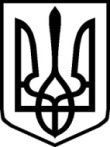 УКРАЇНАУКРАЇНАНОВОГРАД-ВОЛИНСЬКА РАЙОННА РАДАНОВОГРАД-ВОЛИНСЬКА РАЙОННА РАДАЖИТОМИРСЬКОЇ ОБЛАСТІЖИТОМИРСЬКОЇ ОБЛАСТІР І Ш Е Н Н ЯР І Ш Е Н Н ЯДруга (позачергова) сесія                              VІІI  скликаннявід   18 грудня  2020  року